CASA Of Hancock County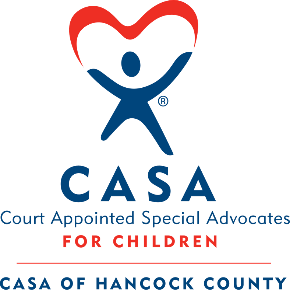 Red Bean Cook-Off Sponsorship FormDiamondhead Town GreenSaturday, October 14, 2023 from 4-7pm (Prizes Awarded At 6:30)Sponsorship opportunities are available for businesses who want to advertise their company while supporting CASA of Hancock County. 450 Approximate estimated attendance for event.$2,500 		Prominent recognition in newsprint/television/radio promotions 		Company logo prominently displayed on event banner 		Company logo prominently displayed on CASA’s website 		Featured sponsor recognition on social media platforms 		Opportunity to enter a cooking team at no additional cost 		10 event tickets for your business$1,000		Recognition in newsprintCompany logo displayed on CASA’s website Featured company logo on event signageFeatured sponsor recognition on social media platformsOpportunity to enter a cooking team at no additional cost 6 event tickets for your 			business (plus 4 more if you enter a cooking team)$500		Company logo listed on CASA website Recognition as a sponsor on event signage Company recognized on social media platformsOpportunity to enter a cooking team at no additional cost 4 event tickets for your business (plus 4 more if you enter a cooking team)$250		Recognition as a sponsor on event signageOpportunity to enter a cooking team at no additional cost 2 event tickets for your 			business (plus 4 more info you enter a cooking team)$100		Recognition as a sponsor on event signageCompany:    ___________________________________________________ Sponsorship Level: ____________________Point of Contact: ___________________________________________________ Phone: _________________________Address:   __________________________________________________________Email: ____________________________________________________________Please email your high-resolution logo to cynthia@casahancockcounty.org no later than Sept 15th. For more information, please call 228.344.0419 or email cynthia@casahancockcounty.org.Donations to CASA of Hancock County are tax deductible. Tax ID# 27-0278390Please make checks payable to CASA of Hancock County and attach this form once completed with payment.